Zpravodaj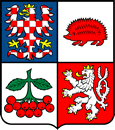 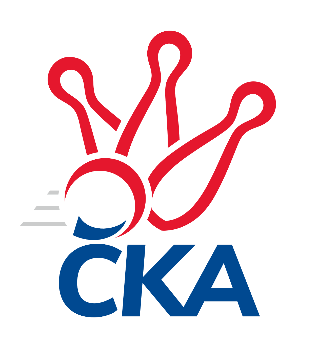 kuželkářského svazu Kraje VysočinaKrajský přebor Vysočina 2020/2021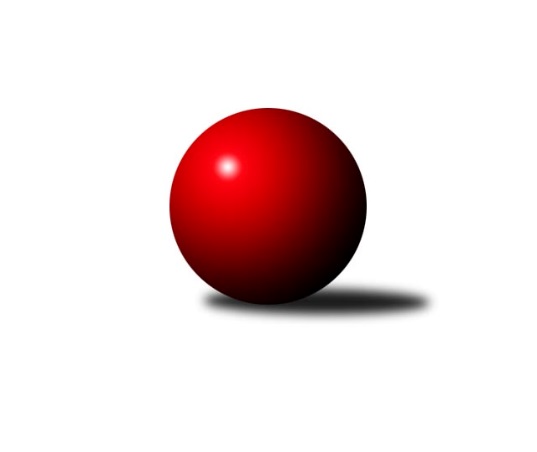 Č.3Ročník 2020/2021	27.9.2020Nejlepšího výkonu v tomto kole: 2682 dosáhlo družstvo: TJ Spartak Pelhřimov BVýsledky 3. kolaSouhrnný přehled výsledků:TJ Sokol Cetoraz 	- TJ Spartak Pelhřimov G	6:2	2371:2296	8.0:4.0	25.9.TJ Slovan Kamenice nad Lipou E	- TJ Spartak Pelhřimov B	2:6	2649:2682	5.0:7.0	25.9.TJ BOPO Třebíč A	- TJ BOPO Třebíč B	6:2	2516:2393	7.0:5.0	26.9.TJ Start Jihlava B	- TJ Třebíč C	2:6	2367:2553	4.0:8.0	26.9.TJ Třebíč B	- TJ Slovan Kamenice nad Lipou B		dohrávka		6.10.TJ Nové Město na Moravě B	- KK Slavoj Žirovnice B		dohrávka		13.11.Tabulka družstev:	1.	TJ BOPO Třebíč A	3	3	0	0	20.0 : 4.0 	24.0 : 12.0 	 2498	6	2.	KK Slavoj Žirovnice B	2	2	0	0	12.5 : 3.5 	16.0 : 8.0 	 2590	4	3.	TJ Sokol Cetoraz	3	2	0	1	17.0 : 7.0 	25.5 : 10.5 	 2491	4	4.	TJ Třebíč C	3	2	0	1	12.0 : 12.0 	16.5 : 19.5 	 2538	4	5.	TJ Třebíč B	1	1	0	0	7.0 : 1.0 	9.0 : 3.0 	 2728	2	6.	TJ Spartak Pelhřimov B	2	1	0	1	8.5 : 7.5 	12.0 : 12.0 	 2533	2	7.	TJ Start Jihlava B	3	1	0	2	8.0 : 16.0 	13.0 : 23.0 	 2302	2	8.	TJ Nové Město na Moravě B	1	0	1	0	4.0 : 4.0 	6.5 : 5.5 	 2599	1	9.	TJ Slovan Kamenice nad Lipou B	1	0	1	0	4.0 : 4.0 	5.5 : 6.5 	 2525	1	10.	TJ Spartak Pelhřimov G	1	0	0	1	2.0 : 6.0 	4.0 : 8.0 	 2296	0	11.	TJ Slovan Kamenice nad Lipou E	3	0	0	3	5.0 : 19.0 	13.0 : 23.0 	 2544	0	12.	TJ BOPO Třebíč B	3	0	0	3	4.0 : 20.0 	11.0 : 25.0 	 2275	0Podrobné výsledky kola:	 TJ Sokol Cetoraz 	2371	6:2	2296	TJ Spartak Pelhřimov G	František Novotný	 	 217 	 218 		435 	 2:0 	 405 	 	216 	 189		Jan Hruška	Vladimír Berka	 	 177 	 173 		350 	 0:2 	 397 	 	211 	 186		Lukáš Melichar	Martin Zich	 	 197 	 169 		366 	 1:1 	 405 	 	177 	 228		Jiří Čamra	Dušan Macek	 	 215 	 195 		410 	 2:0 	 387 	 	197 	 190		Oldřich Kubů	Jaroslav Lhotka	 	 198 	 192 		390 	 1:1 	 375 	 	181 	 194		Radek David	Marcel Berka	 	 213 	 207 		420 	 2:0 	 327 	 	160 	 167		Jiří Poduškarozhodčí: Čejka RadekNejlepší výkon utkání: 435 - František Novotný	 TJ Slovan Kamenice nad Lipou E	2649	2:6	2682	TJ Spartak Pelhřimov B	Petr Bína	 	 226 	 216 		442 	 1:1 	 458 	 	216 	 242		Miroslava Matějková	Václav Rychtařík st. *1	 	 198 	 226 		424 	 1:1 	 394 	 	206 	 188		Karel Pecha	David Schober ml.	 	 238 	 185 		423 	 1:1 	 446 	 	235 	 211		Jaroslav Benda	Darja Novotná	 	 203 	 185 		388 	 0:2 	 419 	 	215 	 204		Jiří Rozkošný	Adam Rychtařík	 	 243 	 278 		521 	 2:0 	 469 	 	238 	 231		Bohumil Nentvich	Milan Podhradský	 	 244 	 207 		451 	 0:2 	 496 	 	248 	 248		Josef Fučíkrozhodčí:  Vedoucí družstevstřídání: *1 od 45. hodu Jan ŠvarcNejlepší výkon utkání: 521 - Adam Rychtařík	 TJ BOPO Třebíč A	2516	6:2	2393	TJ BOPO Třebíč B	Filip Šupčík	 	 184 	 212 		396 	 0:2 	 420 	 	207 	 213		Pavel Šplíchal	Vladimír Dřevo	 	 208 	 187 		395 	 0:2 	 419 	 	210 	 209		Marie Ježková	Bohumil Drápela	 	 220 	 227 		447 	 1:1 	 432 	 	226 	 206		Daniel Malý	Miroslav Mátl	 	 224 	 214 		438 	 2:0 	 391 	 	194 	 197		Martin Kantor	Kamil Polomski	 	 223 	 195 		418 	 2:0 	 371 	 	191 	 180		Dominika Štarková	Pavel Šplíchal st.	 	 204 	 218 		422 	 2:0 	 360 	 	167 	 193		Markéta Zemanovározhodčí:  Vedoucí družstevNejlepší výkon utkání: 447 - Bohumil Drápela	 TJ Start Jihlava B	2367	2:6	2553	TJ Třebíč C	Pavel Charvát	 	 197 	 184 		381 	 0:2 	 456 	 	240 	 216		Petr Března	Jiří Cháb st.	 	 219 	 211 		430 	 2:0 	 406 	 	210 	 196		Milan Lenz	Marta Tkáčová	 	 206 	 176 		382 	 1:1 	 380 	 	200 	 180		Aneta Berounová	Tomáš Vestfál	 	 221 	 171 		392 	 1:1 	 427 	 	203 	 224		Michal Kuneš	Milan Chvátal	 	 187 	 191 		378 	 0:2 	 436 	 	224 	 212		Miroslav Ježek	Aleš Paluska	 	 224 	 180 		404 	 0:2 	 448 	 	229 	 219		Lukáš Tomanrozhodčí:  Vedoucí družstevNejlepší výkon utkání: 456 - Petr BřeznaPořadí jednotlivců:	jméno hráče	družstvo	celkem	plné	dorážka	chyby	poměr kuž.	Maximum	1.	Josef Šebek 	TJ Nové Město na Moravě B	484.00	326.0	158.0	8.0	1/1	(484)	2.	Petr Dobeš  st.	TJ Třebíč B	471.00	303.0	168.0	3.0	1/1	(471)	3.	Libor Nováček 	TJ Třebíč B	465.00	298.0	167.0	1.0	1/1	(465)	4.	Josef Fučík 	TJ Spartak Pelhřimov B	464.50	315.5	149.0	1.5	2/2	(496)	5.	Petr Toman 	TJ Třebíč B	450.00	299.0	151.0	3.0	1/1	(450)	6.	Mojmír Novotný 	TJ Třebíč B	450.00	304.0	146.0	0.0	1/1	(450)	7.	Miroslav Votápek 	TJ Slovan Kamenice nad Lipou B	449.00	297.0	152.0	10.0	1/1	(449)	8.	Bohumil Drápela 	TJ BOPO Třebíč A	447.33	297.3	150.0	2.0	1/1	(470)	9.	Dalibor Lang 	TJ Třebíč B	447.00	306.0	141.0	4.0	1/1	(447)	10.	Vladimír Kantor 	TJ Třebíč B	445.00	330.0	115.0	11.0	1/1	(445)	11.	Aneta Kusiová 	KK Slavoj Žirovnice B	444.50	304.5	140.0	7.5	2/2	(446)	12.	Roman Svojanovský 	TJ Nové Město na Moravě B	443.00	317.0	126.0	6.0	1/1	(443)	13.	Miroslav Ježek 	TJ Třebíč C	442.25	295.5	146.8	4.5	2/2	(479)	14.	Marcel Berka 	TJ Sokol Cetoraz 	442.00	294.3	147.8	2.5	2/2	(457)	15.	Petr Března 	TJ Třebíč C	441.00	296.8	144.3	2.5	2/2	(456)	16.	Kamila Jirsová 	TJ Slovan Kamenice nad Lipou E	440.00	306.5	133.5	5.0	2/2	(451)	17.	Jan Bureš 	KK Slavoj Žirovnice B	438.50	304.0	134.5	4.5	2/2	(448)	18.	Lukáš Toman 	TJ Třebíč C	437.00	297.8	139.3	5.8	2/2	(448)	19.	Miroslav Mátl 	TJ BOPO Třebíč A	436.00	295.0	141.0	3.0	1/1	(438)	20.	František Novotný 	TJ Sokol Cetoraz 	435.75	299.5	136.3	4.5	2/2	(438)	21.	Tomáš Váňa 	KK Slavoj Žirovnice B	433.00	303.0	130.0	5.5	2/2	(434)	22.	Jiří Faldík 	TJ Nové Město na Moravě B	432.00	300.0	132.0	15.0	1/1	(432)	23.	Marek Jirsa 	TJ Slovan Kamenice nad Lipou B	431.00	290.0	141.0	6.0	1/1	(431)	24.	Bohumil Nentvich 	TJ Spartak Pelhřimov B	429.50	296.0	133.5	6.5	2/2	(469)	25.	Vilém Ryšavý 	KK Slavoj Žirovnice B	428.50	295.0	133.5	7.0	2/2	(458)	26.	Petr Bína 	TJ Slovan Kamenice nad Lipou E	427.00	301.0	126.0	5.3	2/2	(442)	27.	Anna Kuběnová 	TJ Nové Město na Moravě B	424.00	290.0	134.0	7.0	1/1	(424)	28.	Filip Šupčík 	TJ BOPO Třebíč A	423.00	287.5	135.5	6.0	1/1	(450)	29.	František Jakoubek 	KK Slavoj Žirovnice B	423.00	302.5	120.5	7.0	2/2	(457)	30.	Zdeněk Januška 	KK Slavoj Žirovnice B	422.00	298.0	124.0	7.0	2/2	(447)	31.	Michal Kuneš 	TJ Třebíč C	421.75	308.5	113.3	7.3	2/2	(427)	32.	Milan Podhradský 	TJ Slovan Kamenice nad Lipou E	419.00	302.3	116.8	7.3	2/2	(451)	33.	Jaroslav Benda 	TJ Spartak Pelhřimov B	418.00	302.5	115.5	8.5	2/2	(446)	34.	Milan Podhradský  ml.	TJ Slovan Kamenice nad Lipou B	418.00	304.0	114.0	14.0	1/1	(418)	35.	Patrik Berka 	TJ Sokol Cetoraz 	417.00	292.5	124.5	8.5	2/2	(434)	36.	Radek Horký 	TJ Nové Město na Moravě B	416.00	287.0	129.0	8.0	1/1	(416)	37.	Martin Zich 	TJ Sokol Cetoraz 	413.50	286.5	127.0	7.3	2/2	(450)	38.	Darja Novotná 	TJ Slovan Kamenice nad Lipou E	413.00	296.0	117.0	9.3	2/2	(425)	39.	Daniel Malý 	TJ BOPO Třebíč B	413.00	303.5	109.5	9.5	2/2	(432)	40.	Pavel Šplíchal  st.	TJ BOPO Třebíč A	408.50	280.5	128.0	5.0	1/1	(422)	41.	Karel Pecha 	TJ Spartak Pelhřimov B	407.00	285.5	121.5	6.5	2/2	(420)	42.	Jan Hruška 	TJ Spartak Pelhřimov G	405.00	262.0	143.0	6.0	1/1	(405)	43.	Kamil Polomski 	TJ BOPO Třebíč A	405.00	284.5	120.5	7.0	1/1	(418)	44.	Jiří Čamra 	TJ Spartak Pelhřimov G	405.00	290.0	115.0	10.0	1/1	(405)	45.	Josef Vančík 	TJ Slovan Kamenice nad Lipou B	405.00	299.0	106.0	12.0	1/1	(405)	46.	Jan Grygar 	TJ BOPO Třebíč A	403.50	288.0	115.5	7.5	1/1	(408)	47.	David Schober  st.	TJ Slovan Kamenice nad Lipou B	403.00	294.0	109.0	13.0	1/1	(403)	48.	Milan Gregorovič 	TJ BOPO Třebíč A	402.50	284.5	118.0	7.5	1/1	(430)	49.	Jaroslav Lhotka 	TJ Sokol Cetoraz 	401.50	282.0	119.5	6.5	2/2	(413)	50.	Dušan Macek 	TJ Sokol Cetoraz 	400.00	278.3	121.8	8.5	2/2	(413)	51.	Zdeněk Topinka 	TJ Nové Město na Moravě B	400.00	279.0	121.0	10.0	1/1	(400)	52.	Petr Zeman 	TJ BOPO Třebíč A	399.50	284.5	115.0	9.5	1/1	(403)	53.	Martin Kantor 	TJ BOPO Třebíč B	397.50	282.3	115.3	9.5	2/2	(415)	54.	Lukáš Melichar 	TJ Spartak Pelhřimov G	397.00	263.0	134.0	7.0	1/1	(397)	55.	Vladimír Dřevo 	TJ BOPO Třebíč A	395.00	278.0	117.0	9.0	1/1	(395)	56.	Aneta Berounová 	TJ Třebíč C	393.50	275.5	118.0	8.3	2/2	(420)	57.	Milan Lenz 	TJ Třebíč C	393.00	287.5	105.5	13.0	2/2	(406)	58.	David Schober  ml.	TJ Slovan Kamenice nad Lipou E	389.50	278.0	111.5	9.0	2/2	(423)	59.	Marie Ježková 	TJ BOPO Třebíč B	387.75	272.5	115.3	7.3	2/2	(419)	60.	Tomáš Vestfál 	TJ Start Jihlava B	387.25	273.5	113.8	11.3	2/2	(392)	61.	Pavel Charvát 	TJ Start Jihlava B	387.00	276.0	111.0	8.5	2/2	(393)	62.	Oldřich Kubů 	TJ Spartak Pelhřimov G	387.00	278.0	109.0	4.0	1/1	(387)	63.	Aleš Paluska 	TJ Start Jihlava B	386.25	255.8	130.5	7.0	2/2	(404)	64.	Radek David 	TJ Spartak Pelhřimov G	375.00	278.0	97.0	10.0	1/1	(375)	65.	Marta Tkáčová 	TJ Start Jihlava B	373.50	271.5	102.0	11.0	2/2	(382)	66.	Dominika Štarková 	TJ BOPO Třebíč B	369.50	261.5	108.0	10.0	2/2	(371)	67.	Milan Chvátal 	TJ Start Jihlava B	358.25	260.3	98.0	11.3	2/2	(378)	68.	Markéta Zemanová 	TJ BOPO Třebíč B	357.25	257.3	100.0	14.0	2/2	(362)	69.	Ladislav Štark 	TJ BOPO Třebíč B	345.00	255.0	90.0	12.5	2/2	(354)	70.	Jiří Poduška 	TJ Spartak Pelhřimov G	327.00	237.0	90.0	14.0	1/1	(327)		Adam Rychtařík 	TJ Slovan Kamenice nad Lipou E	508.00	325.0	183.0	0.5	1/2	(521)		Miroslava Matějková 	TJ Spartak Pelhřimov B	458.00	306.0	152.0	4.0	1/2	(458)		Jiří Cháb  st.	TJ Start Jihlava B	430.00	290.0	140.0	8.0	1/2	(430)		Petra Schoberová 	TJ Slovan Kamenice nad Lipou E	422.00	273.0	149.0	2.0	1/2	(422)		Pavel Šplíchal 	TJ BOPO Třebíč B	420.00	308.0	112.0	6.0	1/2	(420)		Jiří Rozkošný 	TJ Spartak Pelhřimov B	419.00	293.0	126.0	7.0	1/2	(419)		Tomáš Brátka 	TJ Třebíč C	416.00	303.0	113.0	14.0	1/2	(416)		Aleš Schober 	TJ Slovan Kamenice nad Lipou E	413.00	292.0	121.0	10.0	1/2	(413)		Sebastián Zavřel 	TJ Start Jihlava B	408.00	285.0	123.0	11.0	1/2	(408)		Jan Pošusta 	TJ Sokol Cetoraz 	399.00	269.0	130.0	5.0	1/2	(399)		Ondřej Kohout 	TJ Spartak Pelhřimov B	397.00	258.0	139.0	5.0	1/2	(397)		Miroslav Berka 	TJ Start Jihlava B	378.50	249.0	129.5	9.5	1/2	(380)		Nikola Vestfálová 	TJ Start Jihlava B	370.00	268.0	102.0	9.0	1/2	(370)		Kateřina Carvová 	TJ Spartak Pelhřimov B	353.00	248.0	105.0	14.0	1/2	(353)		Vladimír Berka 	TJ Sokol Cetoraz 	350.00	266.0	84.0	14.0	1/2	(350)		Zdeňka Kolářová 	TJ BOPO Třebíč B	326.00	241.0	85.0	15.0	1/2	(326)Sportovně technické informace:Starty náhradníků:registrační číslo	jméno a příjmení 	datum startu 	družstvo	číslo startu
Hráči dopsaní na soupisku:registrační číslo	jméno a příjmení 	datum startu 	družstvo	Program dalšího kola:4. kolo2.10.2020	pá	17:30	TJ Nové Město na Moravě B - TJ Spartak Pelhřimov G (dohrávka z 1. kola)	2.10.2020	pá	19:00	TJ Spartak Pelhřimov B - TJ Slovan Kamenice nad Lipou B (dohrávka z 1. kola)	6.10.2020	út	19:00	TJ Třebíč B - TJ Slovan Kamenice nad Lipou B (dohrávka z 3. kola)	8.10.2020	čt	19:00	TJ Spartak Pelhřimov G - TJ Start Jihlava B	9.10.2020	pá	17:30	KK Slavoj Žirovnice B - TJ Třebíč B	9.10.2020	pá	18:30	TJ Třebíč C - TJ BOPO Třebíč A	9.10.2020	pá	19:00	TJ Spartak Pelhřimov B - TJ Nové Město na Moravě B	9.10.2020	pá	19:00	TJ Slovan Kamenice nad Lipou B - TJ Sokol Cetoraz 	10.10.2020	so	14:30	TJ BOPO Třebíč B - TJ Slovan Kamenice nad Lipou E	Nejlepší šestka kola - absolutněNejlepší šestka kola - absolutněNejlepší šestka kola - absolutněNejlepší šestka kola - absolutněNejlepší šestka kola - dle průměru kuželenNejlepší šestka kola - dle průměru kuželenNejlepší šestka kola - dle průměru kuželenNejlepší šestka kola - dle průměru kuželenNejlepší šestka kola - dle průměru kuželenPočetJménoNázev týmuVýkonPočetJménoNázev týmuPrůměr (%)Výkon2xAdam RychtaříkKamenice E5212xAdam RychtaříkKamenice E118.95212xJosef FučíkPelhřimov B4962xJosef FučíkPelhřimov B113.24961xBohumil NentvichPelhřimov B4692xBohumil DrápelaBOPO A112.864471xDalibor LangTřebíč B4651xPetr BřeznaTřebíč C111.224562xMiroslava MatějkováPelhřimov B4581xFrantišek NovotnýCetoraz 110.74352xPetr BřeznaTřebíč C4562xMiroslav MátlBOPO A110.59438